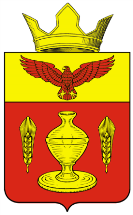 ВОЛГОГРАДСКАЯ ОБЛАСТЬ ПАЛЛАСОВСКИЙ МУНИЦИПАЛЬНЫЙ РАЙОНАДМИНИСТРАЦИЯ  ГОНЧАРОВСКОГО СЕЛЬСКОГО ПОСЕЛЕНИЯ                                                           ПОСТАНОВЛЕНИЕ  «11» мая  2018 г.                  п. Золотари                                              № 20Об утверждении Административного регламентапредоставления муниципальной услуги«Прием заявлений и выдача документов о согласовании переустройства и (или) перепланировки жилого помещения»  В соответствии с  Федеральным  законом от 27.07.2010 № 210-ФЗ «Об организации предоставления государственных и муниципальных услуг», Федеральным законом от 06.10.2003 №131-ФЗ «Об общих принципах организации местного самоуправления в Российской Федерации», Постановлением администрации Гончаровского сельского поселения от 11 мая 2011г. №33 «О порядке разработки и утверждения административных регламентов предоставления муниципальных услуг (исполнения муниципальных функций)», руководствуясь Уставом Гончаровского сельского поселения, администрация Гончаровского сельского поселенияПОСТАНОВЛЯЕТ:1. Утвердить Административный регламент предоставления   муниципальной услуги «Прием заявлений и выдача документов о согласовании переустройства и (или) перепланировки жилого помещения» (приложение №1 к постановлению).     2.Отменить  постановление администрации Гончаровского сельского поселения №104 от 28.11.2011г. «Об утверждении административного регламента исполнения муниципальной услуги «Прием заявлений и выдача документов о согласовании переустройства и (или) перепланировки жилого помещения» (в редакции постановлений №21 от 05.05.2012г., №79 от 14.12.2015г., №36 от 06.04.2016г.)        3. Контроль за исполнением настоящего постановления оставляю за собой.         4.Настоящее постановление вступает в силу со дня официального опубликования (обнародования).Глава Гончаровского сельского поселения 	                                                                К.У.НуркатовРег. № 20/2018г.Приложение №1 к постановлению Администрации Гончаровского сельского поселения от «11» мая  2018 № 20Административный регламент предоставления муниципальной услуги «Прием заявлений и выдача документов о согласовании переустройства и (или) перепланировки жилого помещения»  1. Общие положения1.1. Предмет регулированияНастоящий административный регламент устанавливает порядок предоставления муниципальной услуги «Прием заявлений и выдача документов о согласовании переустройства и (или) перепланировки жилого помещения» (далее – муниципальная услуга), стандарт предоставления муниципальной услуги, состав, последовательность и сроки выполнения административных процедур (действий) по предоставлению муниципальной услуги, требования к порядку их выполнения, формы контроля за исполнением административного регламента, досудебный (внесудебный) порядок обжалования решений и действий (бездействия) администрации Гончаровского сельского поселения Палласовского муниципального района Волгоградской области (далее - Администрация), а также должностных лиц, муниципальных служащих Администрации.Настоящий административный регламент разработан в целях повышения качества предоставления муниципальной услуги (далее - муниципальная услуга), определяет сроки и последовательность административных процедур, в том числе особенности выполнения административных процедур в электронной форме,  при исполнении полномочий по предоставлению муниципальной услуги.1.2.  Круг заявителейЗаявителями на получение муниципальной услуги являются собственники помещений или уполномоченные ими лица.         1.3. Порядок информирования заявителей о предоставлении муниципальной услуги.         Информация о месте нахождения и графике работы органов местного самоуправления, предоставляющих муниципальную услугу, их структурных подразделений, организаций, участвующих в предоставлении муниципальной услуги, способы получения информации о месте нахождения и графиках работы государственных и муниципальных органов и организаций, обращение в которые необходимо для получения муниципальной услуги, а также многофункциональных центров предоставления государственных и муниципальных услуг:Приём и консультирование граждан по вопросам, связанным с предоставлением Муниципальной услуги, осуществляется администрацией Гончаровского сельского поселения Палласовского муниципального района Волгоградской области (далее- Администрация), в соответствии со следующим графиком:Понедельник				08:00 - 17:30Вторник			           08:00 - 17:30Среда					08:00 - 17:30Четверг				08:00 - 17:30Пятница				08:00 - 17:30Перерыв на обед (ежедневно)	12:00 - 13:30Суббота			           ВыходнойВоскресенье				ВыходнойПриём и консультирование граждан по вопросам, связанным с предоставлением Муниципальной услуги, осуществляется так же в многофункциональном центре (далее МФЦ), в соответствии со следующим графиком:Понедельник				09:00 - 20:00Вторник				09:00 - 18:00Среда					09:00 - 18:00Четверг			            09:00 - 18:00Пятница				09:00 - 18:00Суббота				09:00 –15:30Воскресенье				ВыходнойБез перерыва на обедБез перерыва на обед1.4. Порядок получения информации заявителями по вопросам предоставления муниципальной услуги: - информация о Муниципальной услуге предоставляется непосредственно в Администрации, а также по электронной почте, посредством телефонной связи, размещения информации на официальном сайте Администрации, публикаций в средствах массовой информации, издания информационных материалов (брошюр, буклетов, справочно-информационных карт). Информацию о Муниципальной услуге можно получить в МФЦ, также можно получить в сети Интернет с использованием федеральной государственной информационной системы «Единый портал государственных и муниципальных услуг (функций)» по адресу: www.gosuslugi.ru (далее - Единый портал) и  на официальном портале Губернатора и администрации Волгоградской области (www.volgograd.ru) (далее - Портал области). На информационных стендах Администрации, а также на официальном сайте Администрации размещается следующая информация:- наименование органа (структурного подразделения), предоставляющего муниципальную услугу; - о порядке предоставления Муниципальной услуги;- форма заявления о предоставлении Муниципальной услуги;- перечень документов, необходимых для получения Муниципальной услуги;- режим работы органа (структурного подразделения), предоставляющего муниципальную услугу;- адреса иных органов, участвующих в предоставлении Муниципальной услуги;- адрес официального сайта Администрации;- номера телефонов и адреса электронной почты Администрации.Места для информирования, предназначенные для ознакомления заявителей с информационными материалами, оборудуются:- информационными стендами;- стульями и столами для оформления документов.На Едином портале и Портале области можно получить следующую информацию:- текст настоящего Административного регламента;- перечень документов, предоставляемых заявителем для получения муниципальной услуги;- образец письменного заявления о предоставлении муниципальной услуги;- адрес официального сайта администрации;- сроки получения муниципальной услуги.Порядок получения информации заявителями по предоставлении Муниципальной услуги непосредственно в Администрации:- консультации предоставляются специалистами Администрации при личном или письменном обращении заинтересованных лиц, посредством устного консультирования, официального сайта, телефонной связи или электронной почты;- консультирование заинтересованных лиц о порядке предоставления Муниципальной услуги проводится в рабочее время;- все консультации, а также предоставленные специалистами Администрации в ходе консультации документы, предоставляются бесплатно;- специалист Администрации, осуществляющий индивидуальное устное консультирование, должен принять все необходимые меры для дачи полного и оперативного ответа на поставленные вопросы, в том числе с привлечением других специалистов. Время ожидания в очереди заинтересованного лица при индивидуальном устном консультировании не может превышать 15 минут.Индивидуальное устное консультирование каждого заинтересованного лица специалист Администрации осуществляет не более 15 минут.В случае если для подготовки ответа требуется более продолжительное время, специалист Администрации, осуществляющий индивидуальное устное консультирование, может предложить заинтересованным лицам обратиться за необходимой информацией в письменном виде, либо назначить другое удобное для заинтересованных лиц время для устного консультирования. Звонки граждан принимаются в соответствии с графиком работы Администрации.При ответах на телефонные звонки специалист Администрации, осуществляющий информирование и консультирование, сняв трубку, должен назвать фамилию, имя, отчество, занимаемую должность и наименование учреждения. Во время разговора необходимо произносить слова чётко, избегать «параллельных разговоров» с окружающими людьми и не прерывать разговор по причине поступления звонка на другой аппарат. Время разговора не должно превышать 10 минут.При невозможности специалиста Администрации, принявшего звонок, самостоятельно ответить на поставленные вопросы, телефонный звонок должен быть переадресован (переведён) на другого специалиста или же обратившемуся гражданину должен быть сообщен телефонный номер, по которому можно получить необходимую информацию.В случае поступления от гражданина запроса на получение письменной консультации специалист Администрации обязан ответить на него в течение 10 дней со дня регистрации запроса в Администрации.Ответы на письменные обращения направляются в письменном виде и должны содержать ответы на поставленные вопросы, фамилию, инициалы и номер телефона исполнителя. Ответ подписывается Главой Гончаровского сельского поселения или иным уполномоченным им должностным лицом.2. Стандарт предоставления муниципальной услуги2.1. Наименование муниципальной услуги - «Прием заявлений и выдача документов о согласовании переустройства и (или) перепланировки жилого помещения».2.2. Муниципальная услуга предоставляется администрацией Гончаровского сельского поселения Палласовского муниципального района Волгоградской области (далее – сельское поселение).2.3. Результатом предоставления муниципальной услуги является решение о согласовании переустройства и (или) перепланировки жилого помещения (либо отказе в согласовании) переустройства и (или) перепланировки жилого помещения.2.4. Срок предоставления муниципальной услуги Решение о согласовании или об отказе в согласовании принимается по результатам рассмотрения соответствующего заявления и иных представленных в соответствии с пунктом 2.6 настоящего административного регламента документов не позднее чем через сорок пять дней со дня представления в данный орган документов, обязанность по представлению которых возложена на заявителя.В случае представления заявителем документов через МФЦ срок предоставления муниципальной услуги исчисляется со дня передачи МФЦ документов в Администрацию.Документ, подтверждающий принятие решений о согласовании переустройства и (или) перепланировки жилого помещения выдается или направляется по адресу, указанному в заявлении, либо через многофункциональный центр заявителю не позднее чем через три рабочих дня со дня принятия такого решения.2.5. Правовой основой для предоставления муниципальной услуги являются следующие нормативные правовые акты:Жилищный кодекс Российской Федерации;Федеральный  закон от 6 октября . № 131-ФЗ «Об общих принципах организации местного самоуправления в Российской Федерации»;Федеральный закон от 27 июня . № 210-ФЗ «Об организации предоставления государственных и муниципальных услуг»;Постановление Правительства Российской Федерации от 28 апреля    . № 266 «Об утверждении формы заявления о переустройстве и (или) перепланировке жилого помещения и формы документа, подтверждающего принятие решения о согласовании переустройства и (или) перепланировки жилого помещения»;Распоряжение Правительства Российской Федерации от 17 декабря    .  № 1993-р «Об утверждении сводного перечня первоочередных государственных и муниципальных услуг, предоставляемых в электронном виде»;Устав Гончаровского сельского поселения.2.6. Перечень документов, необходимых для предоставления муниципальной услуги2.6.1. Самостоятельно заявитель представляет следующие документы:- заявление о переустройстве и (или) перепланировке по форме, утвержденной Постановлением Правительства Российской Федерации от 28 апреля . № 266 «Об утверждении формы заявления о переустройстве и (или) перепланировке жилого помещения и формы документа, подтверждающего принятие решения о согласовании переустройства и (или) перепланировки жилого помещения»;- правоустанавливающие документы на переустраиваемое и (или) перепланируемое жилое помещение (подлинники или засвидетельствованные в нотариальном порядке копии), в случае если право на переводимое помещение не зарегистрировано в Едином государственном недвижимости;- подготовленный и оформленный в установленном порядке проект переустройства и (или) перепланировки переустраиваемого и (или) перепланируемого жилого помещения;- согласие в письменной форме всех членов семьи нанимателя (в том числе временно отсутствующих членов семьи нанимателя), занимающих переустраиваемое и (или) перепланируемое жилое помещение на основании договора социального найма (в случае, если заявителем является уполномоченный наймодателем на представление предусмотренных настоящим пунктом документов наниматель переустраиваемого и (или) перепланируемого жилого помещения по договору социального найма).2.6.2. По собственной инициативе заявитель вправе представить:- правоустанавливающие документы на переводимое помещение, если право на переводимое помещение зарегистрировано в Едином государственном недвижимости;-  технический паспорт переустраиваемого и (или) перепланируемого жилого помещения;- заключение органа по охране памятников архитектуры, истории и культуры о допустимости проведения переустройства и (или) перепланировки жилого помещения, если такое жилое помещение или дом, в котором оно находится, является памятником архитектуры, истории или культуры.В случае непредставления заявителем по собственной инициативе вышеперечисленных документов они подлежат представлению в рамках межведомственного информационного взаимодействия. 2.7. Оснований  для отказа в приеме документов не предусмотрено.2.8. Основания для отказа в согласовании переустройства и (или) перепланировки жилого помещения.Отказ в согласовании переустройства и (или) перепланировки жилого помещения допускается в случае:- непредставления определенных в подпункте 2.6.1 настоящего административного регламента документов, обязанность по представлению которых возложена на заявителя;- поступления в орган, осуществляющий согласование, ответа на межведомственный запрос, свидетельствующего об отсутствии документа и (или) информации, необходимых для проведения переустройства и (или) перепланировки жилого помещения в соответствии с подпунктом 2.6.2 настоящего административного регламента, если соответствующий документ не представлен заявителем по собственной инициативе. Отказ в согласовании переустройства и (или) перепланировки жилого помещения по указанному основанию допускается в случае, если орган, осуществляющий согласование, после получения такого ответа уведомил заявителя о получении такого ответа, предложил заявителю представить документ и (или) информацию, необходимые для проведения переустройства и (или) перепланировки жилого помещения в соответствии с подпунктом 2.6.2 настоящего административного регламента, и не получил от заявителя такие документ и (или) информацию в течение пятнадцати рабочих дней со дня направления уведомления;-  представления документов в ненадлежащий орган;- несоответствия проекта переустройства и (или) перепланировки жилого помещения требованиям законодательства.2.9. В случае если причины, по которым заявителю было отказано в предоставлении муниципальной услуги в последующем были устранены, гражданин вправе вновь обратиться в Администрацию за предоставлением муниципальной услуги.2.10. Муниципальная услуга предоставляется  бесплатно.         2.11. Максимальный срок ожидания в очереди при подаче запроса о предоставлении муниципальной услуги и при получении результата предоставления муниципальной услуги.Максимальный срок ожидания в очереди при подаче документов на получение муниципальной услуги и при получении результата предоставления муниципальной услуги не должен превышать 15 минут.           2.12. Срок и порядок регистрации запроса заявителя о предоставлении муниципальной услуги, в том числе поступившего посредством электронной почты и с использованием Единого и Регионального порталов.Письменные обращения заявителей подлежат обязательной регистрации в день их поступления. Регистрацию заявления выполняет специалист администрации поселения. Письменные обращения заявителей, поступившие в адрес администрации поселения, в том числе посредством электронной почты, подлежат обязательной регистрации в течение одного рабочего дня.В случае подачи заявления посредством Единого и Регионального  порталов заявление подлежит обязательной регистрации в день поступления заявления. Предоставление муниципальной услуги в МФЦ осуществляется по принципу «одного окна» в соответствии с законодательством Российской Федерации.МФЦ осуществляет прием и регистрацию заявления о предоставлении муниципальной услуги и выдачу результата предоставления муниципальной услуги. 2.13. Требования к помещениям предоставления муниципальной услуги:1) требования к прилегающей территории:- на территории, прилегающей к месторасположению Администрации, оборудуются места для парковки автотранспортных средств;- доступ заявителей к парковочным местам является бесплатным;2) требования к местам приема заявителей:- служебные кабинеты специалистов, участвующих в предоставлении муниципальной услуги, в которых осуществляется прием заявителей, должны быть оборудованы вывесками с указанием номера кабинета и фамилии, имени, отчества (последнее - при наличии) и должности специалиста, ведущего прием;- места для приема заявителей оборудуются стульями и столами, оснащаются канцелярскими принадлежностями для обеспечения возможности оформления документов.3) требования к местам для ожидания:- места для ожидания в очереди оборудуются стульями и (или) кресельными секциями;- места для ожидания находятся в холле или ином специально приспособленном помещении;- в здании, где организуется прием заявителей, предусматриваются места общественного пользования (туалеты) и места для хранения верхней одежды.4) требования к местам для информирования заявителей:- оборудуются визуальной, текстовой информацией, размещаемой на информационном стенде;- оборудуются стульями и столами для возможности оформления документов;- информационный стенд, столы размещаются в местах, обеспечивающих свободный доступ к ним.2.14. Особенности предоставления муниципальной услуги людям с ограниченными  возможностями:Вход в  здание в котором предоставляется муниципальная услуга оборудуется кнопкой вызова сотрудника для оказания помощи инвалиду,   пандусом и перилами, обеспечивающими беспрепятственное передвижение инвалидных колясок.  Инвалидам колясочникам муниципальная услуга предоставляется в холле первого этажа здания, в котором предоставляется услуга, место оказания услуги оборудуется столом. Сотрудник Администрации ответственный за предоставление  муниципальной услуги, должен быть ознакомлен с правилам  взаимодействия и оказания  помощи инвалидам (с учетом особенностей инвалидов по слуху, зрению, инвалидов колясочников и др.).Сотрудник Администрации оказывает  инвалидам помощь  необходимую  для получения в доступной для них форме информации  о правилах  предоставления услуги, документов и иных необходимых  действий, в том числе зачитывает  необходимую информацию.Глухонемым, инвалидам по зрению и другим  лицам с ограниченными  физическими возможностями  при необходимости  оказывается  помощь  по передвижению в помещениях и сопровождение.           При предоставлении муниципальной услуги людям с ограниченными возможностями обеспечивается:            - допуск в Администрацию сурдопереводчика и тифлосурдопереводчика; -допуск в Администрацию собаки-проводника при наличии документа, подтверждающего  ее специальное  обучение и выдаваемого  по форме и в порядке, которые  определяются федеральным  органом исполнительной  власти, осуществляющим функции по  выработке и реализации государственной  политики   и нормативно-правовому  регулированию в сфере  социальной защиты населения; -предоставление, при необходимости, услуги по месту  жительства  инвалида  или в дистанционном режиме.2.15. Показатели доступности и качества муниципальной услуги:1)Информированность Заявителя о правилах и порядке предоставления муниципальной услуги. Доступность муниципальной услуги.2)Комфортность ожидания в очереди при подаче заявления о предоставлении муниципальной услуги и при получении результата предоставления муниципальной услуги.3)Отношение должностных лиц и специалистов к Заявителю. Оперативность в предоставлении муниципальной услуги.4)Качество содержания конечного результата муниципальной услуги.5)Количество выявленных нарушений при предоставлении муниципальной услуги.6)Отсутствие обоснованных жалоб на предоставление муниципальной услуги.Заявителям обеспечивается возможность получения информации о порядке предоставления муниципальной услуги на официальном сайте администрации в информационно-коммунальной сети интернет и на «Едином портале» по адресу: http://www.gosuslugi.ru,  «Портале области»  по адресу www.volgograd.ru. 2.16. Предоставление муниципальной услуги может осуществляться в МФЦ в соответствии с соглашением, заключенным между МФЦ и Администрацией.           Особенности осуществления отдельных административных процедур в электронной форме и предоставления муниципальной услуги через МФЦ установлены в разделе 3 настоящего административного регламента. 3. Состав, последовательность и сроки выполненияадминистративных процедур, требования к порядку их выполнения, в том числе особенности выполнения административных процедур в электронной форме, а также особенности выполнения административных процедур в многофункциональном центре3. Предоставление муниципальной услуги включает в себя следующие административные процедуры:1) прием и регистрация запроса;2) формирование и направление межведомственного запроса в органы, участвующие в предоставлении муниципальной услуги;3) рассмотрение заявления и представленных документов, принятие решения о согласовании переустройства и (или) перепланировки жилого помещения либо об отказе в согласовании;4) направление (вручение) документа, подтверждающего принятие решения о согласовании  переустройства и (или) перепланировки жилого помещения, либо решения об отказе в согласовании переустройства и (или) перепланировки жилого помещения.         Блок-схема предоставления муниципальной услуги приводится в приложении № 1 к настоящему Административному регламенту.3.1. Прием и регистрация запроса.3.1.1. Основанием для начала административной процедуры является поступление запроса на предоставление муниципальной услуги на личном приеме, почтовым отправлением,  по информационным системам общего пользования или через МФЦ.3.1.2. Прием документов от заявителей осуществляет должностное лицо администрации, ответственное за предоставление муниципальной услуги (далее – уполномоченное лицо Администрации). Запрос, поступивший в Администрацию по информационным системам общего пользования, распечатывается на бумажном носителе и регистрируется в день его поступления.3.1.3. При приеме документов уполномоченное должностное лицо Администрации проверяет комплектность представленного пакета документов согласно пунктам 2.6.1. и  2.6.2. настоящего административного регламента.3.1.4. После проверки документов уполномоченное должностное лицо принимает и регистрирует заявление с прилагаемыми к нему документами. Заявителю выдается расписка в получении документов с указанием их перечня и даты их получения. 3.1.5. Максимальный срок исполнения процедуры – 10 рабочих дней с момента поступления запроса в Администрацию.3.1.6. Результатом исполнения административной процедуры является прием и регистрация запроса.3.2. Формирование и направление межведомственного запроса в органы, участвующие в предоставлении муниципальной услуги.3.2.1. Основанием для начала выполнения административной процедуры является получение зарегистрированного в установленном порядке запроса на предоставление муниципальной услуги.В случае если заявителем представлены все документы,  указанные в пункте 2.6. настоящего административного регламента, уполномоченное лицо Администрации переходит к исполнению следующей административной процедуры, предусмотренной пунктом 3.3 настоящего административного регламента.3.2.2. Если документы, предусмотренные подпунктом 2.6.2 настоящего административного регламента, не были представлены заявителем по собственной инициативе, уполномоченное лицо Администрации готовит и направляет межведомственные запросы в органы, участвующие в предоставлении муниципальной услуги.3.2.3. Максимальный срок исполнения административной процедуры – 20 рабочих дней со дня окончания приема документов.3.2.4. Результатом исполнения административной процедуры является формирование и направление межведомственного запроса в органы, участвующие в предоставлении муниципальной услуги. 3.3. Рассмотрение заявления и представленных документов, принятие решения о согласовании переустройства и (или) перепланировки жилого помещения либо об отказе в согласовании. 3.3.1. Основанием для начала выполнения административной процедуры является получение зарегистрированного в установленном порядке запроса и сведений по межведомственному запросу в соответствии с пунктом 3.2 настоящего административного регламента (при необходимости).3.3.2. Администрация рассматривает представленные документы и сведения на отсутствие (наличие) оснований для отказа в предоставлении муниципальной услуги, предусмотренных пунктом 2.8 настоящего административного регламента.3.3.3. Максимальный срок исполнения административной процедуры – 7 рабочих дней со дня получения всех необходимых для предоставления муниципальной услуги документов.3.3.4. Результатом исполнения административной процедуры является:1) принятие решения о согласовании переустройства и (или) перепланировки жилого помещения;  2) принятие решения об отказе в согласовании переустройства и (или) перепланировки жилого помещения.3.3.5. Решение принимается главой сельского поселения в форме постановления Администрации. 3.4. Направление (вручение) документа, подтверждающего принятие решения о согласовании  переустройства и (или) перепланировки жилого помещения, либо решения об отказе в согласовании переустройства и (или) перепланировки жилого помещения. 3.4.1. Основанием для начала выполнения административной процедуры является подготовка и оформление Администрацией одного из следующих документов:1) документа, подтверждающего принятие решения о согласовании переустройства и (или) перепланировки жилого помещения, по форме, утвержденной Постановлением Правительства Российской Федерации от 28 апреля . № 266 «Об утверждении формы заявления о переустройстве и (или) перепланировке жилого помещения и формы документа, подтверждающего принятие решения о согласовании переустройства и (или) перепланировки жилого помещения»;2) решения об отказе в согласовании переустройства и (или) перепланировки жилого помещения, которое должно содержать основания отказа с обязательной ссылкой на нарушения, предусмотренные пунктом 2.8 настоящего административного регламента.3.4.2. Документ, подтверждающий принятие решения о согласовании переустройства и (или) перепланировки жилого помещения, либо решение об отказе в согласовании переустройства и (или) перепланировки жилого помещения выдается или направляется заявителю по адресу, указанному в заявлении, не позднее чем через три рабочих дня со дня принятия одного из решений, предусмотренных пунктом 3.3.4 настоящего административного регламента. В случае представления документов через МФЦ документ, подтверждающий принятие решения о согласовании переустройства и (или) перепланировки жилого помещения, либо решение об отказе в согласовании переустройства и (или) перепланировки жилого помещения направляется в МФЦ, если иной способ его получения не указан заявителем. 3.4.3. Результатом исполнения административной процедуры является направление (вручение) документа, подтверждающего принятие решения о согласовании переустройства и (или) перепланировки жилого помещения, либо решения об отказе в согласовании переустройства и (или) перепланировки жилого помещения.Документ, подтверждающий принятие решения о согласовании переустройства и (или) перепланировки жилого помещения, является основанием проведения переустройства и (или) перепланировки.4. Формы контроля за исполнением административного регламента4.1. Контроль за соблюдением Администрацией, должностными лицами Администрации, участвующими в предоставлении муниципальной услуги, осуществляется должностными лицами Администрации, специально уполномоченными на осуществление данного контроля, главой поселения и включает в себя проведение проверок полноты и качества предоставления муниципальной услуги. Плановые и внеплановые проверки проводятся уполномоченными должностными лицами Администрации на основании распоряжения главы поселения.4.2. Проверка полноты и качества предоставления муниципальной услуги осуществляется путем проведения:4.2.1. Плановых проверок соблюдения и исполнения должностными лицами Администрации, участвующими в предоставлении муниципальной услуги, положений настоящего административного регламента, нормативных правовых актов, регулирующих деятельность по предоставлению муниципальной услуги при осуществлении отдельных административных процедур и предоставления муниципальной услуги в целом.4.2.2. Внеплановых проверок соблюдения и исполнения должностными лицами Администрации, участвующими в предоставлении муниципальной услуги, положений настоящего административного регламента, нормативных правовых актов, регулирующих деятельность по предоставлению муниципальной услуги при осуществлении отдельных административных процедур и предоставления муниципальной услуги в целом.4.3. Плановые проверки осуществления отдельных административных процедур проводятся 1 раз в полугодие; полноты и качества предоставления муниципальной услуги в целом - 1 раз в год, внеплановые - при поступлении в Администрацию жалобы заявителя на своевременность, полноту и качество предоставления муниципальной услуги, на основании иных документов и сведений, указывающих на нарушения настоящего административного регламента.4.4. По результатам проведенной проверки составляется акт, в котором отражаются выявленные нарушения и предложения по их устранению. Акт подписывается должностным лицом, уполномоченным на проведение проверки.4.5. Должностные лица Администрации, участвующие в предоставлении муниципальной услуги, несут персональную ответственность за соблюдение сроков и последовательности исполнения административных действий и выполнения административных процедур, предусмотренных настоящим Административным регламентом. Персональная ответственность закрепляется в должностных инструкциях. В случае выявления нарушений виновные несут ответственность в соответствии с действующим законодательством Российской Федерации и Волгоградской области.4.6. Самостоятельной формой контроля за исполнением положений административного регламента является контроль со стороны граждан, их объединений и организаций, который осуществляется путем направления обращений и жалоб в администрацию поселения.5. Досудебный (внесудебный) порядок обжалования решений и действий (бездействия) Администрации, а также должностных лиц, муниципальных служащих Администрации5.1. Заявитель может обратиться с жалобой на решения и действия (бездействие) Администрации, должностных лиц, муниципальных служащих Администрации, участвующих в предоставлении муниципальной услуги, в том числе в следующих случаях:1) нарушение срока регистрации запроса заявителя о предоставлении муниципальной услуги;2) нарушение срока предоставления муниципальной услуги;3) требование у заявителя документов, не предусмотренных нормативными правовыми актами Российской Федерации, нормативными правовыми актами Волгоградской области, муниципальными правовыми актами  для предоставления муниципальной услуги;4) отказ в приеме документов, предоставление которых предусмотрено нормативными правовыми актами Российской Федерации, нормативными правовыми актами Волгоградской области, муниципальными правовыми актами  для предоставления муниципальной услуги, у заявителя;5) отказ в предоставлении муниципальной услуги, если основания отказа не предусмотрены федеральными законами и принятыми в соответствии с ними иными нормативными правовыми актами Российской Федерации, нормативными правовыми актами Волгоградской области, муниципальными правовыми актами;6) затребование с заявителя при предоставлении муниципальной услуги платы, не предусмотренной нормативными правовыми актами Российской Федерации, нормативными правовыми актами Волгоградской области, муниципальными правовыми актами;7) отказ Администрации, должностного лица Администрации в исправлении допущенных опечаток и ошибок в выданных в результате предоставления муниципальной услуги документах либо нарушение установленного срока таких исправлений.5.2. Жалоба подается в Администрацию в письменной форме на бумажном носителе или в форме электронного документа. Жалоба может быть направлена по почте, через МФЦ, с использованием информационно-телекоммуникационной сети «Интернет», официального сайта Администрации, единого портала государственных и муниципальных услуг, портала государственных и муниципальных услуг (функций) Волгоградской области, а также может быть принята при личном приеме заявителя.5.3. Жалобы на решения, принятые руководителем органа, предоставляющего муниципальную услугу, рассматриваются непосредственно руководителем органа, предоставляющего муниципальную услугу.5.4. Жалоба должна содержать:1) наименование Администрации, должностного лица Администрации, либо муниципального служащего, решения и действия (бездействие) которых обжалуются;2) фамилию, имя, отчество (последнее - при наличии), сведения о месте жительства заявителя - физического лица либо наименование, сведения о месте нахождения заявителя - юридического лица, а также номер (номера) контактного телефона, адрес (адреса) электронной почты (при наличии) и почтовый адрес, по которым должен быть направлен ответ заявителю;3) сведения об обжалуемых решениях и действиях (бездействии) Администрации, должностного лица либо муниципального служащего Администрации;4) доводы, на основании которых заявитель не согласен с решением и действиями (бездействием) Администрации, должностного Администрации, либо муниципального служащего. Заявителем могут быть представлены документы (при наличии), подтверждающие доводы заявителя, либо их копии.Заявитель имеет право на получение информации и документов, необходимых для обоснования и рассмотрения жалобы.5.5. Основанием для начала процедуры досудебного обжалования является поступление жалобы заявителя. Регистрация жалобы осуществляется уполномоченным специалистом Администрации. Жалоба подлежит рассмотрению должностным лицом Администрации, наделенным полномочиями по рассмотрению жалоб, в течение 15 рабочих дней со дня ее регистрации, а в случае обжалования отказа Администрации, должностного лица Администрации в приеме документов у заявителя либо в исправлении допущенных опечаток и ошибок или в случае обжалования нарушения установленного срока таких исправлений – в течение 5 рабочих дней со дня ее регистрации.5.6. Ответ по существу жалобы не дается в случаях, если:в письменной жалобе не указаны фамилия заявителя, направившего обращение, и почтовый адрес, по которому должен быть направлен ответ;в письменной жалобе содержатся нецензурные либо оскорбительные выражения, угрозы жизни, здоровью и имуществу должностного лица, а также членов его семьи (лицу, направившему обращение, сообщается о недопустимости злоупотребления правом);текст письменной жалобы не поддается прочтению, о чем лицу, направившему обращение, сообщается в течение 7 дней со дня регистрации жалобы, если его фамилия и почтовый адрес поддаются прочтению.5.7. По результатам рассмотрения жалобы должностным лицом Администрации, наделенным полномочиями по рассмотрению жалоб, принимается одно из следующих решений:1) удовлетворить жалобу, в том числе в форме отмены принятого решения, исправления допущенных опечаток и ошибок в выданных в результате предоставления муниципальной услуги документах, возврата заявителю денежных средств, взимание которых не предусмотрено нормативными правовыми актами Российской Федерации, нормативными правовыми актами Волгоградской области, муниципальными правовыми актами, а также в иных формах;2) отказать в удовлетворении жалобы.5.8. Основаниями для отказа в удовлетворении жалобы являются:1) признание правомерными действий (бездействия) должностных лиц, муниципальных служащих Администрации, участвующих в предоставлении муниципальной услуги,2) наличие вступившего в законную силу решения суда по жалобе о том же предмете и по тем же основаниям;3) подача жалобы лицом, полномочия которого не подтверждены в порядке, установленном законодательством Российской Федерации.5.9. Не позднее дня, следующего за днем принятия решения, заявителю в письменной форме и по желанию заявителя в электронной форме направляется мотивированный ответ о результатах рассмотрения жалобы.5.10. В случае установления в ходе или по результатам рассмотрения жалобы признаков состава административного правонарушения или преступления должностное лицо Администрации, наделенное полномочиями по рассмотрению жалоб, незамедлительно направляет имеющиеся материалы в органы прокуратуры.5.11. Заявители вправе обжаловать решения, принятые при предоставлении муниципальной услуги, действия (бездействие) должностных лиц, муниципальных служащих Администрации в судебном порядке в соответствии с законодательством Российской Федерации.5.12. Положения настоящего раздела, устанавливающие порядок рассмотрения жалоб на нарушения прав граждан и организаций при предоставлении муниципальной услуги, не распространяются на отношения, регулируемые Федеральным законом от 02.05.2006 № 59-ФЗ «О порядке рассмотрения обращений граждан Российской Федерации».Приложение № 1 к административному регламенту предоставления муниципальной услуги «Прием заявлений и выдача документов о согласовании переустройства и (или) перепланировки жилого помещения»   БЛОК-СХЕМАПРЕДОСТАВЛЕНИЯ МУНИЦИПАЛЬНОЙ УСЛУГИ№ ппНаименование органаМесто нахожденияКонтактный телефон, официальный сайт, адрес электронной почты1Администрация Гончаровского сельского поселения Палласовского муниципального  районаВолгоградская область, Палласовский район, п. Золотари, ул. Садовая,7тел.: 8(84492) 5-24-24 сайт:www._________.rue-mail: adm_gonchar@mail.ru 2Филиал по работе с заявителями Палласовского района ГКУ ВО МФЦВолгоградская область, г.Палласовка, ул. Коммунистическая, 4 (84492)68-0-31(директор)(84492)61-3-33,Официальный сайт МФЦ: www.pallasovka-mfc.ruАдрес электронной почты МФЦ: mfc.pallasovka@mail.ru ;mfc_pal@volganet.ru 